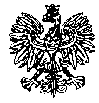 KOMENDA WOJEWÓDZKA POLICJIz siedzibą w RadomiuSekcja Zamówień Publicznych	ul. 11 Listopada 37/59, 26-600 Radomtel. 47 701 3103 		tel. 47 701 2007 Radom, dnia 15.07.2022 r.L. dz. ZP – 1419/2022 				Egz. PojedynczyRTJ. 50/22WYKONAWCYWYJAŚNIENIA I ZMIANA TREŚCI SWZ NR 1Dotyczy: postępowania o udzielenie zamówienia publicznego ogłoszonego na usługi społeczne w trybie podstawowym, na podstawie art. 275 pkt 1 ustawy Pzp w przedmiocie zamówienia: Specjalistyczne szkolenie z zakresu zwalczania przestępstw związanych z wytwarzaniem i używaniem materiałów pirotechnicznych Nr sprawy 32/22	Zamawiający - Komenda Wojewódzka Policji z siedzibą w Radomiu w rozumieniu przepisów ustawy z dnia 11 września 2019r. – Prawo zamówień publicznych (Dz. U. z 2021 r., poz. 1129 ze zm.) w związku z zapytaniem, które wpłynęło od wykonawcy dokonuje na podstawie art. 284 ust. 2 ustawy wyjaśnień i zmiany treści SWZ w następującym zakresie:
Pytanie nr 1:Zwracam się z prośbą o rozważenie zmiany zapisów w SIWZ, dotyczących parametrów zapalarek elektrycznych. Opis zapalarek wskazanych w zamówieniu wskazuje na zapalarki będące zapalarkami będącymi na wyposażeniu wojska i policji, a więc technologią o przeznaczeniu wojskowym i policyjnym. Przeprowadzone przez nas badanie rynku, wskazuje, że w związku z sytuacją w Ukrainie, termin oczekiwania na takie zapalarki wynosi nawet 18 miesięcy do daty złożenia zamówienia. Terminy te mogą ulec wydłużeniu, należy się też spodziewać, że wyroby tego typu priorytetowo będą sprzedawane tylko dla wojska i policji a firmy będą zaopatrywane w drugiej kolejności albo wcale. Ten stan rzeczy realnie zagraża realizacji całego projektu. Wskazane w specyfikacji parametry takie jak standardowy czas ładowania (nie przekraczający 3 sekund) i temperatura pracy -20°C do +55°C, są to parametry które nie mają dużego znaczenia w użytkowaniu w trakcie policyjnych działaniach minersko-pirotechnicznych. Z naszego wieloletniego doświadczenia wynika, że działania takie są w prawie 100% wypadków działaniami statycznymi i nie wymagają ładowania zapalarki w czasie poniżej 3 sekund. Ponadto minerzy i pirotechnicy przechowują sprzęt w ogrzewanych samochodach a stosując zapalarkę nie działają w typowych warunkach pola walki, gdzie trudno zapewnić zapalarce temperatury powyżej 0°C. Zmiana czasu ładowania kondensatora na < 10s i zakresu temperatury pracy od -10°C do +40°C, umożliwi wykorzystanie do realizacji projektu zapalarek stosowanych do użytku cywilnego – głównie w górnictwie. Wyroby te w istotnych parametrach jakim jest na przykład wydajność strzałowa, stopień ochrony czy obecność obudowy przeciwwybuchowej (zapalarka ma wtedy możliwość używania jej bezpiecznie w atmosferze wybuchowej), znacznie przewyższają parametry oferowane przez wyroby przeznaczone do wojska i policji. Jest to sprzęt testowany w Wyższym Urzędzie Górniczym, stosowany w bardzo trudnych warunkach jakimi jest chociażby podziemne czy odkrywkowe wydobycie surowców.Są to warunki, w których występuje:• Intensywne użytkowanie;• Odpalanie dużej ilości ładunków w skomplikowanych sieciach strzałowych;• Ekstremalnie niskie i ekstremalnie wysokie temperatury;• Wilgotność;• Zapylenie itd.• Bezpośrednie i wielokrotne oddziaływanie fali uderzeniowej i nadciśnienia na urządzenie;Ponadto wszystkie zapalarki „cywilne” mają zdolność do testowania przewodności oraz rezystancji linii strzałowej, co z punktu widzenia działań minersko-pirotechnicznych realizowanych przez Policję jest istotne.Odpowiedź na Pytanie nr 1:
Zamawiający wyjaśnia, że dopuszcza zapalarkę elektryczną, której czas ładowania nie przekracza 10 sek. oraz temperatura pracy wynosi od -10 do + 40 C.W związku z powyższym ulegają zmianie zapisy w załącznika nr 1. do SWZ:Strona 2 tabela „Wykaz materiałów i wyposażenia” wiersz 5 kolumna 2 jest zapis:Zapalarka elektryczna/pirotechniczna (umożliwiająca pracę w działaniach bojowych/ Breacherskich).zmienia się na zapis:Zapalarka elektryczna (umożliwiająca pracę w działaniach minersko-pirotechnicznych)Strona 2 tabela „Wykaz materiałów i wyposażenia” wiersz 5 kolumna 2 jest zapis:Inicjacja zapalników elektrycznych metodą przewodową.-  Napięcie wyjściowe na zaciskach zapalarki w zakresie od 319 do 400 V (umożliwiające inicjacje amunicji miotającej np. do wyrzutnika bezodrzutowego);- baterie umożliwiające co najmniej 100 odpaleń;- standardowy czas ładowania nie przekraczający 3 sek.;- konstrukcja zapewniająca prace w złych warunkach atmosferycznych ( deszcz, mróz, upał)- temperatura pracy -20 do + 55 C- posiadająca normy CE- posiadająca diody gotowości, przewodności sieci  (niezależne) zmienia się na zapis:„Inicjacja zapalników elektrycznych metodą przewodową.-  Napięcie wyjściowe na zaciskach zapalarki w zakresie od 319 do 400 V (umożliwiające inicjacje amunicji miotającej np. do wyrzutnika bezodrzutowego);- baterie umożliwiające co najmniej 100 odpaleń;- standardowy czas ładowania nie przekraczający 10 sek.;- konstrukcja zapewniająca prace w złych warunkach atmosferycznych (deszcz, mróz, upał)- temperatura pracy -10 do + 40 C- posiadająca normy CE- posiadająca diody gotowości, przewodności sieci (niezależne)”W związku z powyższym zamawiający wycofuje załącznik nr 1 oraz nr 2 do SWZ i w jego miejsce wprowadza załącznik nr 1 oraz nr 2 do SWZ – po zmianach.W związku z udzielonymi odpowiedziami Zamawiający dokonuje zmiany terminu składania ofert na dzień 20.07.2022r. godzina 10:00, w związku z czym ulegają zmianie zapisy treści SWZ: pkt X. Termin związania ofertą ust. 1 otrzymuje brzmienie: 1. Wykonawca jest związany ofertą od dnia upływu terminu składania ofert, przy czym pierwszym dniem terminu związania ofertą jest dzień, w którym upływa termin składania ofert do dnia 18.08.2022 r.pkt XIV. Sposób oraz termin składania ofert ust. 8 otrzymuje brzmienie: 8. Ofertę wraz z wymaganymi załącznikami należy złożyć w terminie do dnia 20.07.2022 r. do godziny 10:00. pkt XV. Termin otwarcia ofert ust. 1 otrzymuje brzmienie: 1. Otwarcie ofert nastąpi w dniu 20.07.2022r. o godzinie 10:05 za pośrednictwem Platformy.Z poważaniemKierownikSekcji Zamówień PublicznychKWP zs. w RadomiuJustyna KowalskaWyk. egz. poj.Opr. Monika JędrysWyjaśnienia oraz zmiana treści SWZ wraz z załącznikami opublikowano na stronie https://platformazakupowa.pl/pn/kwp_radom w dniu 15.07.2022 r.